                 בי"ס ע"ש "יצחק בן – צבי " , רחובות                        כו' ניסן, תשע"ט  1.5.2019 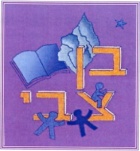 הורים יקרים,ערך החודשהחודש בערכי "מפתח הלב" נשים זרקור על ערך הכבוד לזולת. הכבוד הינו ערך יסוד אוניברסאלי, והוא נבחן ונמדד מדי יום ביחסם של בני האדם לזולתם. להתייחס לזולת בכבוד משמעו – לתת חשיבות לכל אדם באשר הוא ולהכיר בערכו מעצם היותו "אדם", ולא בשל מעמדו, תפקידו, הישגיו, או קבוצת השתייכותו. בכיתות אנחנו נבחן התנהגויות מכבדות המתקשרות גם ליום הזיכרון וליום העצמאות, כמו כבוד לסמל, הדגל וההמנון וכבוד לנופלים.פרויקט השאלת ספריםפרויקט השאלת ספרים תשע"ט יוצא שוב לדרך. להזכירכם, משמעות הפרויקט היא כי במקום הרכישה המסורתית האישית של ספרי הלימוד, יתבצע הליך של השאלת הספרים והחזרתם בסוף השנה לבית הספר. העלות לכל תלמיד היא בסה"כ 280 ש"ח. השנה, כדי לייעל את התהליך ולהקדים את רכישת ספרי הלימוד, הגבייה תסתיים בסוף חודש מאי. אנחנו מבקשים להגיע בימים אלה למזכירות לשלם, זאת כדי למנוע עיכובים בהזמנת הספרים. לאחר הזמנת הספרים לא נוכל לצרף תלמידים נוספים לפרויקט.מדורות ל"ג בעומרלקראת ל"ג בעומר המורות יערכו עם התלמידים שיחות בכיתות ויתנו הנחיות בטיחות להתנהגות אחראית סביב המדורות. חשוב שכל הילדים ישתתפו ואף אחד לא יישאר מאחור. מבקשים מכם ההורים להיות נוכחים עם ילדכם כדי להבטיח שנעבור את החג בשלום.תכנית "מעברים" לכיתות ו'בימים אלה, תלמידי ו' שלנו מסיימים את תכנית "מעברים". הם עברו סדנאות הכנה לקראת המעבר לחטיבת הביניים עם המחנכות והיועצת והשיא יתקיים ב 31.5 במפגש שמח ומרגש בשם "תכף מתבגרים" בין ההורים והילדים עם מנחה מקצועית. שיהיה בהצלחה!טקסי יום הזיכרוןהשבוע ושבוע הבא יתקיימו בבית הספר טקסי יום השואה ויום הזיכרון לחללי צה"ל. הורים שמתאפשר להם לכבד אותנו בנוכחותם, מוזמנים להגיע.בברכת חודש פורה ובשורות טובות,מנהלת בית הספר גלית אהרוניוהצוות החינוכי